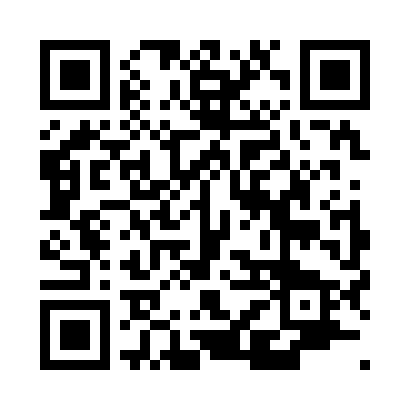 Prayer times for Hove, East Sussex, UKMon 1 Jul 2024 - Wed 31 Jul 2024High Latitude Method: Angle Based RulePrayer Calculation Method: Islamic Society of North AmericaAsar Calculation Method: HanafiPrayer times provided by https://www.salahtimes.comDateDayFajrSunriseDhuhrAsrMaghribIsha1Mon2:584:521:056:399:1711:112Tue2:594:531:056:399:1711:113Wed2:594:531:056:399:1711:114Thu3:004:541:056:399:1611:115Fri3:004:551:056:399:1611:106Sat3:014:561:066:399:1511:107Sun3:014:571:066:389:1511:108Mon3:024:581:066:389:1411:109Tue3:024:591:066:389:1311:1010Wed3:035:001:066:379:1211:0911Thu3:035:011:066:379:1211:0912Fri3:045:021:066:379:1111:0913Sat3:055:031:076:369:1011:0814Sun3:055:041:076:369:0911:0815Mon3:065:051:076:359:0811:0716Tue3:065:061:076:359:0711:0717Wed3:075:071:076:349:0611:0618Thu3:085:091:076:349:0511:0619Fri3:085:101:076:339:0411:0520Sat3:095:111:076:329:0311:0521Sun3:105:121:076:329:0111:0422Mon3:105:141:076:319:0011:0423Tue3:115:151:076:308:5911:0324Wed3:125:161:076:308:5711:0225Thu3:125:181:076:298:5611:0226Fri3:135:191:076:288:5511:0127Sat3:145:211:076:278:5311:0028Sun3:145:221:076:268:5210:5929Mon3:165:231:076:258:5010:5730Tue3:195:251:076:248:4910:5431Wed3:215:261:076:248:4710:51